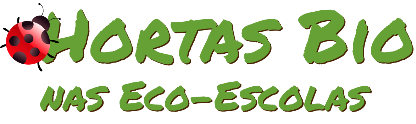 Horta Bio… em casaFicha de RegistoIdentificação da planta escolhidaIdentificação da planta escolhidaNome comum da espécie: abacateNome científico: Persea americana.Quando colocaste a semente na terra?Atenção: as sementes sem água não germinam! A germinação inicia-se por uma intensa absorção de água.Quando colocaste a semente na terra?Atenção: as sementes sem água não germinam! A germinação inicia-se por uma intensa absorção de água.Data: 16-03-2020Data: 16-03-2020Quantos dias passaram até ao aparecimento da plântula?Regista este momento com uma fotografia!Não te esqueças: A planta “recém-nascida”, precisa de luz para realizar a fotossíntese, é desta forma que produz o seu próprio alimento.Quantos dias passaram até ao aparecimento da plântula?Regista este momento com uma fotografia!Não te esqueças: A planta “recém-nascida”, precisa de luz para realizar a fotossíntese, é desta forma que produz o seu próprio alimento.Resposta:Passaram 3 semanasResposta:Passaram 3 semanasRegisto semanal do desenvolvimento da planta:Gostaríamos que registasses, se possível, semanalmente, o desenvolvimento da tua planta. Se não se notarem modificações significativas, não necessitas de anotar.O que podes e deves registar?Quanto cresceu? Quantas folhas novas? Apareceram ramificações? Apareceu uma florescência, quando? A planta frutificou? A planta ficou com as folhas amareladas? Murchou? Tem parasitas? Atenção:Envia para o teu professor, com esta tabela, um conjunto de fotografias que exibam a evolução do crescimento da planta (4 a 8 fotografias).Registo semanal do desenvolvimento da planta:Gostaríamos que registasses, se possível, semanalmente, o desenvolvimento da tua planta. Se não se notarem modificações significativas, não necessitas de anotar.O que podes e deves registar?Quanto cresceu? Quantas folhas novas? Apareceram ramificações? Apareceu uma florescência, quando? A planta frutificou? A planta ficou com as folhas amareladas? Murchou? Tem parasitas? Atenção:Envia para o teu professor, com esta tabela, um conjunto de fotografias que exibam a evolução do crescimento da planta (4 a 8 fotografias).Semana 1: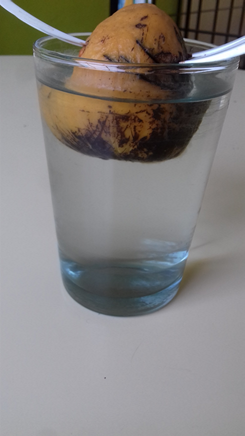 Colocação do caroço no copo com água, seguro com palitos ou garfinhos-Semana 1:Colocação do caroço no copo com água, seguro com palitos ou garfinhos-Semana 3 :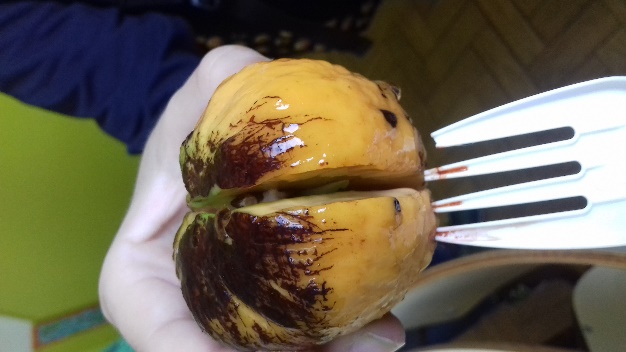 Apareceu uma fenda no caroço.Semana 3 :Apareceu uma fenda no caroço.Semana 4 :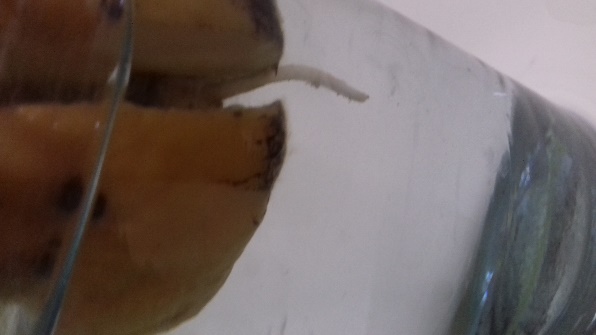 E começou a ganhar uma raiz!Semana 4 :E começou a ganhar uma raiz!Semana 6 :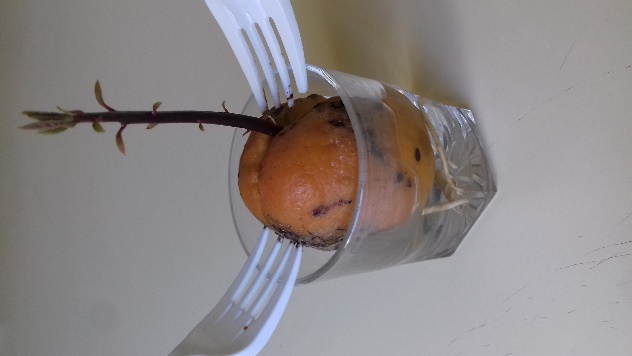 Então começou a crescer uma haste/caule.Semana 6 :Então começou a crescer uma haste/caule.Semana 7 :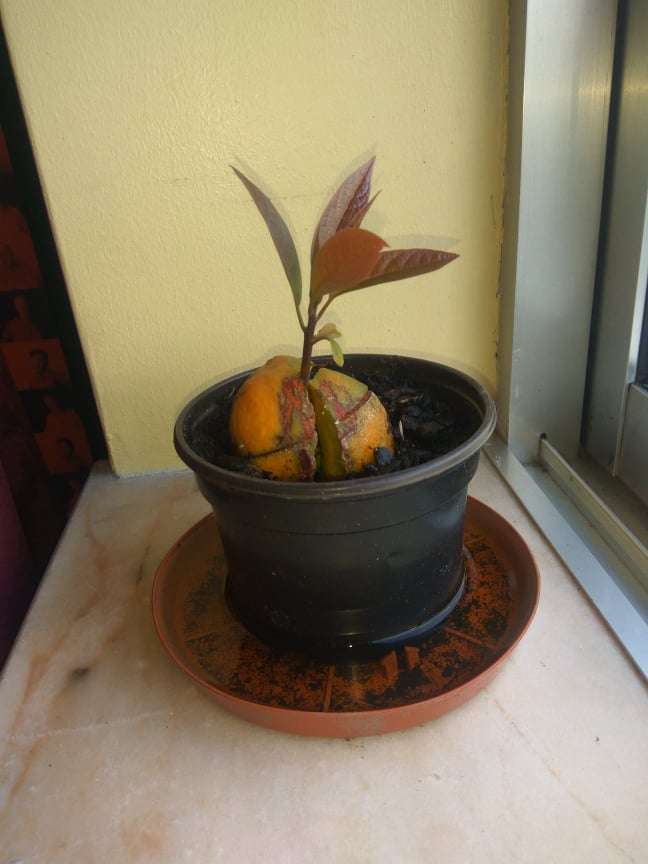 Nasceram as folhas.Semana 7 :Nasceram as folhas.Semana 8: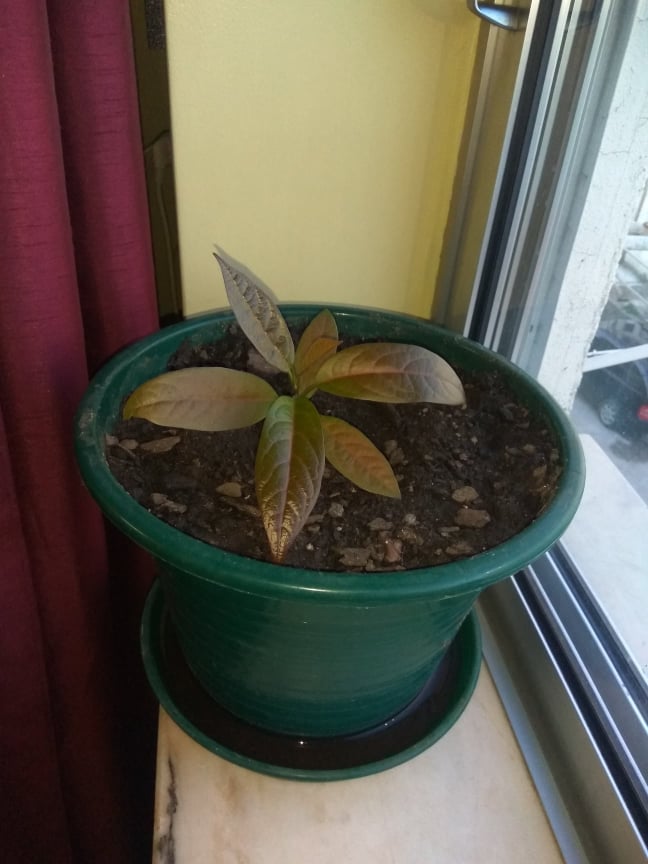 E continua a crescer! Um dia será uma árvore no meu jardim.Semana 8:E continua a crescer! Um dia será uma árvore no meu jardim.Por fim…Descreve-nos como foi feita a sementeira:Fui ajudado pelos meus pais. Limpámos o caroço do abacate. De seguida coloquei-o num copo com água, preso com garfinhos de plástico ou palitos, para não afundar e ficando metade do caroço submerso. Passado algum tempo, começou a criar raiz, ganhou uma haste e foi colocado num vaso. Como foi realizada a manutenção da tua planta?Foi regada e colocada num ambiente com sol e com uma temperatura ambiente, amena. Quando nasceram folhas foi colocado num vaso com terra.Que materiais utilizaste?Água, copo de vidro, palitos, vaso e terra.